Центр проектирования будущегоНародного Дела «Преображение»Мировоззренческие основыпроектирования будущегоНастоящие мировоззренческие основы формирования концепций и стратегий развития социально-экономических систем, проектирования будущего делает разработки цельными, системными, комплексными. Приведенные основы применимы на всех уровнях разработок от муниципальных образований до национального уровня, а также для различных межгосударственных объединений, исходя из региональных и национальных особенностей. Сформулированные мировоззренческие основы позволяют консолидировать комплекс критериев, которые могут служить основой для отбора оптимальных и перспективных для практического внедрения и реализации стратегий и программ развития, предоставляемых различными междисциплинарными группами исследователей и разработчиков.Основными мировоззренческими положениями разработки стратегий развития социально-экономических систем являются следующие постулаты:А. Принципиальныеглавной целью создания стратегий и программ развития является человек, обеспечение его разумных потребностей и ценностей при безусловном обеспечении возможностей его творческого, духовно-нравственного развития на благо всего общества;программы развития – механизм раскрытия человеческого потенциала как способности индивидуума путем осознания своей уникальности творчески выражать себя с целью максимальной самореализации в обществе и мире;Земля - открытая система, как и все социально-экономические системы, успешное развитие которых может осуществляться исключительно сообществами на основе единства понимания последними основ и принципов социально-экономического и духовно-нравственного развития;развитие общества и среды его существования не должно осуществляться во вред интересам населения, прошлых и будущих поколений;доминанта общественно-нравственной составляющей - приоритет критериев жизненных ценностей над экономическими и финансовыми критериями принятия стратегических решений;прибыль не является основной целью экономической деятельности субъектов экономики всех уровней;основой целеполагания является образ будущего, доступ к формированию которого должен иметь каждый член общества;широкое участие населения, сообществ в процессе выработки предложений по направлениям развития региона, общества, государства;ориентация на коллективные формы собственности и управления при создании и реализации социально ориентированных проектов и программ;последовательный отказ от ростовщичества и ориентация на новые, справедливые и инновационные системы хозяйствования, создание фондов развития народных предприятий, кооперативных организаций и иных форм, обеспечивающих симбиоз социально-экономической системы с биосферой;формирование на различных иерархических уровнях программ развития социального заказчика, выражающего интересы и предпочтения общества, его понимания образа будущего.Б. БазовыеНа вышеприведенной, мировоззренческой основе могут быть сформулированы базовые критерии оценки разработок, программ проектов, которые могут расширяться и уточняться применительно к региональной и отраслевой специфике, а также с учетом происходящих перемен и выбранных объектов:наличие четко сформулированной главной (стратегической) цели создания стратегий и программ развития, с описанием желаемых результатов по срокам их получения;отказ от немедленных результатов реализации программ развития ради долгосрочных целей развития общества;разумная достаточность и научная обоснованность в обеспечении устойчивого и гармоничного характера стратегий; разрабатываемые стратегические решения направлены исключительно на создание условий для гармоничного духовного-нравственного и социально-экономического развития человека и общества, Природы и Человечества;единство средств и целей стратегий развития, гармония и единство идеологического (идеологии, духовного опыта), методологического (методологического единства и цельности), проектного (социально-экономических и социально ориентированных проектов и программ) и инструментального (институтов, инфраструктур, механизмов, инструментария и методов хозяйствования) уровней;комплексность - учёт всей совокупности технологических, экономических, социальных, инфраструктурных, экологических, пространственных факторов, климатических и геофизических вызовов, интересов всех участников формирования и реализации программ и стратегий;реализация платформенной основы использования комплекса механизмов и инструментария, институтов и организаций при формировании и реализации программ развития; гармоничность – любое изменение в структуре развиваемых социально-экономических систем рассматривается с точки зрения ненарушения их целостности и гармоничности;общественная эффективность – первоочередной критерий эффективности реализации стратегий, рассматриваемый как соотношение общественно значимого результата к объёму необходимых для достижения этого результата всех видов затрат; распределённый и сетевой принципы построения стратегий, основанный на научном предвидении, прогнозировании и стратегическом планировании, а также преимущественном использовании внутренних, региональных источников финансирования, на агрегировании факторов и показателей развития, инструментария и механизмов его обеспечения на уровнях от муниципальных образований к региональным, а от них - к федеральным;управляемость стратегий развития – научно обоснованное формирование институтов, управляющих сообществ и механизмов их реализации в целях обеспечения их управляемости, координации, возможности мониторинга (в случае необходимости) и объективной оценки результативности и эффективности;решения и проекты, механизмы и инструментарии должны быть сформированы исключительно для целей и задач гармоничного развития общества, основными направлениями, требованиями должны быть: инновационность, наукоемкость, гуманизация и экологизация (в соответствии с экологическим императивом);системное интегрирование «разнородных» социально-экономических и технологических процессов, обеспечивающих их разностороннюю процессную, функциональную и иную целостность на основе действия системы общих законов Природы;формирование целей, задач, жизненных ценностей социально-экономических систем более высокого уровня, исходя из сформированного образа будущего и на основе целей и задач систем более низкого иерархического уровня (от человека, предприятия, муниципального образования до региона, государства и межгосударственных объединений);любой социально значимый и масштабный региональный инвестиционный проект и программа могут рассматриваться исключительно в рамках стратегий развития регионов;локальные (местные, региональные) программы и проекты должны рассматриваться исключительно исходя из согласованных целей стратегических планов развития территориальных образований высших иерархических уровней, при комплексной координации с отраслевыми стратегиями и прогнозами (образами будущего);наполнение программ развития преимущественно комплексными межотраслевыми решениями, интегрированными в единый производственный комплекс в соответствии со стратегией внедрения максимально возможного спектра имеющихся и разрабатываемых отечественных технологий  и решений;адресность проектов и программ стратегий развития с установлением целевых групп, объектов и субъектов развития, распределением ответственности, сроков и источников финансирования;социальная активность и компетентность – участие в процессе формирования и реализации стратегий общественных организаций;рассмотрение деятельности по формированию и реализации стратегий развития как системы деяний, объединяющей знания (рациональность), методы (процессный подход), смыслы (мировоззрение) в их внутренних, внешних и абсолютных взаимосвязях;целеполагание смыслов созидательно-производящей, предпринимательской деятельности, исходя из оптимального обеспечения целей развития социальной среды, человека, учитывая интересы всех вовлекаемых в сферу групп, территорий и контрагентов;недопущение рисков узурпации критически значимых для целей развития факторов развития и ресурсов производства частными, ограниченными группами собственников, обеспечение механизмов вовлечения излишней, неэффективной собственности и капитала в процессы общественного производства, (через механизмы заимствования, соинвестирования, не допуская монополизации, экспроприации);синхронизация инновационных, технологических, социальных, кооперационных, коммуникационных, инвестиционных решений для подготовки и реализации социально ориентированных проектов и программ;безусловное обеспечение гласности, открытости и доступности информации обо всех этапах формирования и реализации программ развития, широкое освещение их в СМИ;оптимизация процедур взаимодействия участников процессов развития, реализации стратегий, программ развития с применением современных средств автоматизации, ИТ, через комплексное и сбалансированное решение задач минимизации стоимости транзакций, преодоления инфраструктурных барьеров;обеспечение равенства возможностей развития и сохранение окружающей среды как нынешнего, так и будущих поколений;сохранение, защита и восстановление целостности экосистемы Земли в процессе жизнедеятельности Человека;природосбережение – ненанесение вреда человеку и окружающей среде, рациональное использование природных ресурсов, применение сберегающих и возобновляемых технологий.Координаты для связи и для предложений по развитию документа:info@ip-sun-stream.com  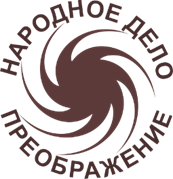 